Опыт работыСодержание:Пояснительная запискаПерспективное планированиеКонспекты занятий по развитию  связной речи старших дошкольников  через обучение составлению рассказов по картине  и серии картинокРечевые игрыДиагностическая карта и диагностические задания по развитию речиКонсультации для родителейСообщение из опыта работыЛитератураФотоиллюстрацииПояснительная записка.Проблема развития связной речи детей хорошо известна широкому кругу педагогических работников: воспитателям, узким специалистам, психологам. Давно установлено, что к старшему дошкольному возрасту проявляются существенные различия в уровне речи детей. Это показывает и мой опыт педагогической деятельности. Главной задачей развития связной речи ребёнка в данном возрасте является совершенствование монологической речи. Эта задача решается через различные виды речевой деятельности: пересказ литературных произведений, составление описательных рассказов о предметах, объектах и явлениях природы, создание разных видов творческих рассказов, освоение форм речи-рассуждения (объяснительная речь, речь-доказательство, речь-планирование), а также сочинение рассказов по картине, и серии сюжетных картинок. Занятия  по составлению рассказов по картине и серии сюжетных картинок для развития связной речи детей  предлагается проводить один раз в месяц, чередуя их друг с другом: пять занятий по составлению рассказов по картине и четыре - по составлению рассказов по серии сюжетных картинок. Остальные виды занятий по обучению связной речи (пересказ литературных произведений, сочинение творческих рассказов, составление описательных рассказов о предметах, объектах и явлениях природы) проводятся в соответствии с перспективным планированием. Умения и навыки по составлению рассказов, полученные в процессе специально-организованного обучения, закрепляются в совместной деятельности воспитателя с детьми, в индивидуальной работе, а также в ходе сотрудничества с родителями воспитанников. Родителям предлагается одна из наиболее эффективных форм работы - заочное консультирование, куда помимо общих рекомендаций по развитию речи детей входит "Игротека" - подборка практических игр и упражнений на обогащение и развитие словаря в домашних условиях, а также записанные под диктовку детей рассказы по картинам, сериям сюжетных картинок, творческие рассказы ребят, которые позволяют родителям сравнить успехи собственного ребёнка с успехами сверстников, обговорить с воспитателем пути преодоления трудностей. Перспективное планирование.Конспекты занятий по развитию  связной речи старших дошкольников  через обучение составлению рассказов по картине  и серии картинок.Тема№1 "Составление рассказов по картине "Кошка с котятами". Задачи: Упражнять в отгадывании загадок. Формировать умение внимательно рассматривать картину, рассуждать над её содержанием (с помощью вопросов воспитателя). Формировать умение составлять развёрнутый рассказ по картине, опираясь на план. Упражнять в подборе слов, близких по значению; подбирать слова, обозначающие действия предметов. Развивать чувство коллективизма, здоровое соперничество. Материал: листы бумаги, карандаши, мяч, два мольберта, два ватмана, фломастеры. Ход: Сегодня мы будем учиться составлять рассказ по картине о домашнем животном. О каком именно животном вы будете рассказывать, вы узнаете, когда каждый из вас отгадает свою загадку и быстро зарисует отгадку. Загадки я буду загадывать на ушко. Острые коготки, мягкие подушки; Шёрстка пушистая, длинные усы; Мурлычет, лакает молоко; Умывается языком, прячет нос, когда холодно; Хорошо видит в темноте, песни поёт; У неё хороший слух, ходит неслышно; Умеет выгибать спинку, царапается. Какая отгадка у вас получилась? Значит, сегодня мы будем составлять рассказ о кошке, вернее о кошке с котятами. Посмотрите на кошку. Опишите её внешний вид. Какая она? (большая, пушистая). Посмотрите на котят. Что можно сказать о них? Какие они? (маленькие, тоже пушистые). Чем отличаются котята друг от друга? Что у них разное? (один котёнок рыжий, второй - чёрный, третий - пёстрый). Правильно, они отличаются окраской шерсти. А чем они ещё отличаются? Посмотрите, что делает каждый котёнок (один играет с клубком, второй спит, третий лакает молоко). Чем похожи все котята? (все маленькие). Котята очень разные. Давайте дадим клички кошке и котятам, чтобы по ним можно было догадаться, какой котёнок по характеру. Котёнок : (называет кличку) играет. Как ещё можно сказать про него? (резвится, прыгает, катает клубок). Котёнок: (называет кличку) спит. Как ещё можно сказать? (дремлет, закрыл глаза, отдыхает). А котёнок по кличке: лакает молоко. Как по-другому можно сказать? (пьёт, лижет, наедается). Я предлагаю вам встать в круг. Я буду по очереди бросать вам мяч, а вы будете подбирать ответы на вопрос: "Что умеют делать кошки?" Вернёмся к картине. Послушайте план, который поможет вам составить рассказ. Кто изображён на картине? Где происходит действие? Кто бы мог оставить корзину с клубками? И что здесь случилось? Что может произойти, когда вернётся хозяйка? Постарайтесь в рассказе использовать слова и выражения, которые вы использовали при рассматривании картины. Дети по очереди составляют 4-6 рассказов. Другие выбирают, чей рассказ получился лучше, и аргументируют свой выбор. В завершении занятия я предлагаю разделиться на две команды. Для каждой команды приготовлен свой мольберт. Каждой команде нужно будет за определённое время нарисовать как можно больше котят или кошек. На сигнал участники команд по очереди бегут к мольбертам. Итог занятия.Тема№2 "Составление рассказов по картине "Ежи". Задачи: Формировать умение внимательно рассматривать картину (с помощью вопросов воспитателя), рассуждать над её содержанием. Формировать умение составлять коллективный рассказ по картине, придерживаясь определённого пункта плана. Упражнять в подборе слов, близких по значению; в отгадывании описательных загадок на заданную тему. Воспитывать умение внимательно выслушивать товарища, не перебивать и не повторять его; оценивать рассказы товарищей, аргументируя свой выбор. Развивать внимание, память. Материал: картина, элементы картины. Ход: Сегодня мы будем учиться составлять рассказ по картине. Но сначала мы проведём разминку на тему "Осень". Каждый из вас, кто даст правильный ответ, может пройти и занять своё место. (Стульчики стоят полукругом напротив мольберта с картиной). · Сильный, порывистый, холодный (ветер); · Моросящий, холодный, мокрый (дождь); · Непроглядный, серый, густой (туман); · Жидкая, чёрная, липкая (грязь); · Серое, хмурое, облачное (небо); · Ненастная, пасмурная, дождливая (погода); · Сухие, жёлтые, шуршащие (листья). После выполнения задания воспитатель предлагает отгадать загадку: Что за ёлочка такая? Это ёлочка живая - В серенькой одёжке, Ходит по дорожке. (Ёж). Как вы догадались, что это ёж? Посмотрите на картину. Кто изображён на картине? (ежиха и ежата). Как их можно назвать? (ежиная семья). Где они находятся? Какой лес? Что делает ежиха? Что делают вот эти ежата? (тащат червяка в разные стороны). Вспомните, что ещё едят ежи? (мышей, ягоды, грибы, личинок, жуков). Как вы думаете, зачем мама привела ежат на лесную полянку? (учит добывать пищу, охотиться). Если она учит своих ежат охотиться, то, как про неё можно сказать? (умная, заботливая, внимательная). Как можно сказать о ежатах, которые никак не поделят червяка? (голодные, жадные, прожорливые). Что делает вот этот ёжик? (свернулся в клубок). Как вы думаете, почему он это сделал? (испугался жука, спрятался от него). Как ещё можно сказать? Какой ёжик? (трусливый, боязливый, пугливый, слабый). Мы с вами внимательно рассмотрели картину и, теперь будем составлять по ней рассказ. Составлять рассказ будем по цепочке: начинает один, продолжает другой, заканчивают третий и четвёртый ребёнок. Чтобы вам было легче рассказывать, используйте план: Какое время года изображено на картине? Кто изображён? Где происходит действие? Что произошло со всеми ежами? Почему? Чем всё закончилось? Каждый из вас будет рассказывать только по одному пункту плана (воспитатель опрашивает детей, на какой пункт плана будет отвечать каждый из них). Постарайтесь при составлении рассказа использовать те слова, которые мы использовали при рассматривании картины и постарайтесь рассказать так, чтобы нечего было добавить. (дети рассказывают, воспитатель и другие дети оценивают у какой "цепочки" рассказ был интересней, аргументируя свой выбор). Теперь я предлагаю вам подойти к столам, разделиться поровну. Ещё раз внимательно посмотрите на картину. Постарайтесь запомнить всё, что изображено на ней. (1-2 минуты). На столах перед вами большие листы бумаги жёлтого цвета. Представьте себе, что это осенний лес. На каждом столе лежат отдельные элементы картины, которую вы сейчас рассматривали и по которой составляли рассказы. Я предлагаю вам составить картину, точно расположив все элементы картины. Тема№3 "Составление рассказов по картине "Кролики". Задачи : Продолжать формировать умение внимательно рассматривать картину, выделяя в ней главную мысль (с помощью вопросов воспитателя), рассуждать над её содержанием. Формировать умение составлять развёрнутый рассказ по картине по "цепочке", опираясь на план. Формировать умение анализировать загадку, подбирая к предметам и их признакам слова-антонимы. Упражнять в подборе слов-действий. Воспитывать умение слушать друг друга, внимательно следить за повествованием. Развивать память, внимание. Материал: картина, мяч, песочные часы. Ход: Сегодня будем составлять рассказ по картине. Кто будет изображён, и о ком будете придумывать рассказ, узнаете, когда отгадаете загадку, в которой всё наоборот. Я говорю фразу, а вы смысл этой фразы меняете наоборот. Помните, мы играли в слова-антонимы. Вот наша сегодняшняя игра очень напоминает игру в слова с противоположным значением. Загадка моя о животном. Итак, слушайте фразы. Дикое животное (домашнее животное). Можно догадаться только по одной этой фразе, о каком животном идёт речь? Слушайте следующую фразу. Хвост очень длинный (короткий хвост). Очень любит варёные фрукты ( сырые овощи). Кто это? Правильно, это кролик. Наша картина называется "Кролики".Что изображено на картине? (клетка с кроликами, овощи, трава). Расскажите о крольчихе. Какая она? (большая, пушистая). А крольчата? (маленькие, тоже пушистые). Что делает крольчиха? (ест капусту). Что делает этот крольчонок? (наклонился к миске с кормом и ест). А этот крольчонок? (ест морковку). А тот, который сидит рядом с ним? (повернулся к маме и вместе с ней ест капусту). Мы сказали, что они едят. А как ещё можно сказать? (лакомятся, лопают, грызут, угощаются, обедают). Что делает этот кролик? (лежит). Как ещё можно сказать? (разлёгся, развалился, валяется, отдыхает). Почему он лежит? Как вы думаете? (уже наелся). Посмотрите, какой у него большой живот и довольный вид! Как вы думаете, откуда в клетке у кроликов столько овощей и почему? Я предлагаю вам встать в круг. Я по очереди бросаю вам мяч, а вы должны вспомнить, что умеют делать кролики. Занимайте свои места. Сейчас вы будете составлять рассказ по цепочке. Послушайте план. Кто изображён на картине? Где происходит действие? Кто мог положить в клетку столько овощей и почему? Что делают крольчиха и кролики? Каждый из вас говорит только одно предложение. Вы должны быть очень внимательными во время выполнения такого задания, чтобы суметь продолжить мысль своего товарища и сообща составить интересный рассказ. (2-3 раза). Теперь я предлагаю проверить вашу память. Посмотрите все внимательно на картину в течение одной минуты, постарайтесь запомнить всё, что на ней изображено (картина накрывается или убирается). А теперь, пожалуйста, ответьте на мои вопросы. Сколько крольчих изобразил художник? Сколько крольчат? Уши у всех у них подняты или опущены? Какого цвета хвост у крольчихи? Сколько свеколок было изображено на картине? Сколько морковей? Сколько крольчат отдыхало после вкусного обеда? Посчитаем правильные ответы и проверим себя. Что интересного сегодня было на занятии?Тема№4 "Составление рассказа по серии сюжетных картинок "Как Миша варежку потерял". Задачи: Формировать умение составлять рассказ по серии сюжетных картинок (по заданному началу). Упражнять в подборе прилагательных к существительному; в подборе слов, обозначающих действие. Упражнять в выделении слов зимней тематики из текста. Развивать память, внимание. Материал: сюжетные картинки, фишки, корзина, рассказ о зиме. Ход: Звучит музыка. В: Ребята, сегодня мы будем продолжать учиться составлять рассказы по сюжетным картинкам. Но сначала немного поиграем в словесные игры, которые нам затем помогут придумать интересные рассказы. Первая игра называется "Послушай и запомни". Я прочту рассказ о зиме. На разносе лежат фишки-ёлочки. Вы должны быть очень внимательными во время прослушивания рассказа. По его окончании вам нужно будет вспомнить все слова на тему "Зима" и на каждое слово положить фишку в корзинку, а затем мы сосчитаем, сколько слов вы запомнили. " Снегурочка проснулась рано утром, посмотрела в окно, захлопала в ладоши и радостно закричала: " Зима ! Пришла зима! Здравствуй, Зимушка -зима!". Она увидела чудесную картину. Мороз разрисовал стекло волшебными узорами. В воздухе медленно кружились и тихо падали на землю лёгкие снежинки. Земля покрылась белым пушистым ковром. Снег на крышах, на крылечке, на дороге. Снежные хлопья повисли на деревьях. Замёрзли лужи. Мороз трещит на дворе". (Рассказ читается дважды). Дети считают фишки. В: Следующая игра называется "Отгадай задуманное слово". Для этой игры мне нужен помощник. По очереди каждый из вас будет им. Помощника я буду приглашать к себе, на ушко ему буду называть слово. Помощник подбирает по три слова к моему слову, а другие дети будут с их помощью отгадывать, какое слово я загадала. Зима (холодная, морозная, снежная); Снег (белый, пушистый, мягкий); Мороз (крепкий, злой, трескучий); Лёд (хрупкий, прозрачный, холодный); Снежок (круглый, маленький, холодный); Дед Мороз (добрый, бородатый, холодный); Снегурочка (красивая, добрая, снежная). Снежинка (маленькая, хрупкая, узорчатая). В: А вот теперь мы будем составлять рассказ по картинкам. Рассмотрите их внимательно. Я придумала начало рассказа. Послушайте его. "Мальчик проснулся рано утром и увидел, как идёт снег, захлопал в ладоши и крикнул: "Ура! Вот она, Зимушка-зима! Снег идёт хлопьями! Пойду кататься на лыжах!" Вы придумайте продолжение рассказа. В рассказе постарайтесь употреблять слова и выражения о зиме, которые вы слышали и придумывали сегодня на занятии. Содержание картинок: Мальчик смотрит в окно. Мальчик собирается на прогулку. Едет быстро с горы. Потерял варежки. Щенок нашёл рукавички. Мальчик благодарит щенка. Дети составляют рассказ сначала по цепочке, потом воспитатель предлагает рассказать 3-4 детям историю от начала до конца. По окончании этой части занятия дети обсуждают получившиеся рассказы и аргументировано выбирают лучший. В: Молодцы, а теперь давайте придумаем название нашему рассказу. По окончании занятия подводится итог. Тема№7 "Составление рассказов по картине "Купание медвежат". Задачи: Продолжать формировать умение внимательно рассматривать картину (с помощью вопросов воспитателя), рассуждать над её содержанием. Формировать умение составлять развёрнутый рассказ по картине, опираясь на план и литературный текст. Упражнять в подборе слов, близких по значению; в образовании окончаний прилагательных. Воспитывать умение слушать друг друга, дополнять ответы товарищей. Материал: картина, рассказ В. Бианки, мяч Ход: Сегодня мы будем составлять рассказ по картине. Я предлагаю вам карточки. На них изображены буквы. Соединив буквы стрелочками, вы узнаете, о ком будете рассказывать. 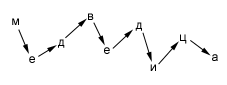 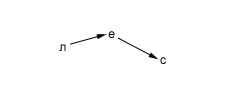 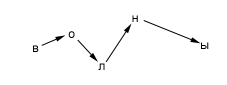 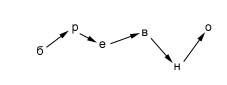 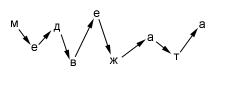 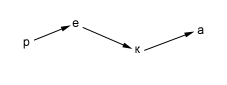 Вот картина. Как вы думаете, какое время года изображено на картине. Какого цвета листья на деревьях? (зелёные). Значит, какое время года? (лето). Кто изображён на картине? Что делает медведица? (купает медвежонка). Она купает сына, значит она какая? (заботливая). Какие слова близкие по значению можно подобрать к слову "заботливая"? (любящая, внимательная). Обратите внимание на внешний вид медведицы. Что можно сказать о её размерах? (она большая). Как сказать по- другому? (огромная, здоровенная, большущая).Что делают медвежата? (одного мама окунает в воду, другой стоит на берегу). Как вы думаете, он хочет купаться? Почему вы так решили? Посмотрите на реку. Что можно сказать о реке? (быстрая, бурлящая, стремительная, несущаяся, неспокойная). Как вы думаете, страшно маленьким медвежатам купаться в такой реке? Тогда, почему же мама всё - таки заставляет медвежат купаться? (если дети не дают ответов, то следует задать наводящие вопросы). Вспомните, какое время года изобразил художник? Так почему же мама привела медвежат купаться? (жарко, шерсть загрязнилась). Послушайте отрывок из рассказа В. Бианки. ": Из чащи вышли на берег большая бурая медведица и с ней два весёлых медвежонка. Медведица схватила одного медвежонка зубами за шиворот и давай окунать в речку. Медвежонок визжал, барахтался, но мать не выпускала его, пока хорошенько не выполоскала в воде. Другой медвежонок испугался холодной ванны и пустился удирать в лес. Мать догнала его, надавала шлепков, а потом - в воду, как первого. Очутившись снова на земле, оба медвежонка остались очень довольны купанием: день был знойный, и им было очень жарко в мохнатых шубах. Вода хорошо освежила их. А теперь, послушайте план, по которому будете составлять рассказ. Какое время года изобразил художник? Где происходят события? Что происходит на картине? Зачем медведица купает медвежат? Чем всё закончилось? Постарайтесь в своих рассказах употребить те слова и выражения, которые мы использовали при рассматривании картины и чтении текста. Дети составляют 4-5 рассказов. При каждом рассказывании воспитатель обращает внимание детей на использовании в речи слов близких по значению, содержательную сторону рассказа. По окончании выполнения задания воспитатель предлагает поиграть в игру "Умное эхо". Я говорю фразу, например, у медведя нос, бросаю мяч Стасу. Он должен целую фразу заменить на одно слово, и чётко его произнести, выделяя окончание. Какое слово должно получиться, если я говорю фразу "у медведя нос"? (медвежий). Если у Стаса это получится, значит, он - "умное эхо". У медведя хвост; У медведя лапа; У медведя ухо; У медведя берлога; У медведя сон; У медведя шуба; У медведя характер; У медведя шерсть; У медведя когти; У медведя поведение; У медведя лакомство. Итог занятия.Тема№8 "Составление рассказа по серии сюжетных картинок "Девочка и ёж". Задачи: Продолжать формировать умение отгадывать загадки, аргументируя свой ответ. Продолжать формировать умение внимательно рассматривать картинку, выделять в ней главную мысль (с помощью вопросов воспитателя) и озвучивать её; составлять целостный рассказ по сюжетным картинкам, пользуясь разными видами предложений. Побуждать детей к придумыванию окончания рассказа. Упражнять в подборе слов на заданную тему. Развивать восприятие, память, внимание. Воспитывать умение выслушивать друг друга, не перебивать во время выполнения задания; договариваться и приходить к общему мнению. Материал: сюжетные картинки, жетоны, две корзинки, два набора элементов последней картинки. Ход: Воспитатель: Ребята, сегодня мы с вами будем составлять рассказ по картинкам. А о ком и о чём будет рассказ, вы скажете сами, как только отгадаете загадки. У неё косички, Длинные реснички, Юбочка с воланами, Платьице с карманами. Кто же это: белочка, Мальчик или девочка? (Девочка). Как догадались? Пока дети - Каждый в берете. Повзрослели - Шляпы надели. (Грибы). Почему решили, что грибы? Что за ёлочка такая? Это ёлочка живая. В серенькой одёжке, Ходит по дорожке. (Ёж). Докажите, что это ёж. Богатырь стоит богат, Угощает всех подряд: Ваню - земляникой, Аню - костяникой, Машеньку - орешком, Петю - сыроежкой, Катеньку - малинкой, А Васю - хворостинкой. (Лес). Почему решили, что это лес. Докажите. Воспитатель: Значит, о ком и о чём мы будем составлять рассказ? Воспитатель показывает детям первую картинку. Что изображено на этой картинке? Кто изображён? Что делает девочка? (держит в руках пустую корзинку, разговаривает с ежом, наверно, о чём-то спрашивает). Воспитатель показывает детям вторую картинку. Что изображено на этой картинке? (лес, но совсем другое место: под ёлками много грибов). Что делает ёж? (что-то говорит девочке и показывает на грибы и корзинку). Воспитатель показывает последнюю картинку. Что изображено на последней картинке? (девочка набрала полную корзинку грибов, уходит, машет рукой на прощание, ёж остаётся в лесу). Воспитатель: Мы рассмотрели внимательно все картинки. Теперь вы будете составлять рассказ сразу по всем картинкам от начала до конца., но постарайтесь каждый додумать, что могли бы сказать друг другу герои на прощание и что могло произойти с ними дальше (5-6 рассказов). Воспитатель: Хорошо, а теперь немного разомнёмся. Вы разделитесь на две команды. Сегодня будете подбирать слова на тему "Лес". На каждое слово каждая команда кладёт жетон в свою корзинку. Главное условие: чтобы слова не повторялись. В конце игры мы посчитаем жетоны и выясним какая команда знает больше слов на тему "Лес". Воспитатель: Я предлагаю ещё одно интересное упражнение. С его помощью мы сможем проверить, какая у вас память, какие вы внимательные. Посмотрите внимательно на картинку и постарайтесь запомнить где что расположено. (дети смотрят в течении 15-20 секунд, картинка убирается). Теперь вы должны из отдельны частей собрать целую картинку, как это было у художника. (По окончании выполнения задания дети считают, сколько ошибок было у каждой из команд). В завершении занятия подводится итог. Тема:№9 "Составление рассказов по картине "Верблюды". Задачи: Продолжать формировать умение внимательно рассматривать картину, рассуждать над её содержанием. Формировать умение составлять развёрнутый рассказ по картине, опираясь на план. Упражнять в составлении и использовании в речи распространённых предложений с однородными членами; в образовании окончаний прилагательных. Упражнять в произнесении слов с разной силой голоса. Развивать внимание, память. Воспитывать умение слушать друг друга, помогать друг другу в случае затруднений. Материал: картина, мольберт. Ход: Ребята сегодня мы будем продолжать учиться составлять рассказ по картине. Картина стоит на некотором расстоянии от нас и повёрнута в другую сторону. Чтобы узнать, что же это за картина, вы должны отгадать загадки. На каждый правильный ответ вы делаете один шаг. Послушайте загадки. Беседа: У ног кузовок: Кто за ней ходит, того она и кормит (корова). Вместо хвостика - крючок, Вместо носа - пятачок. Пятачок дырявый, А крючок вертлявый (свинья). Не кузнец, не плотник, А первый на селе работник (лошадь). У порога плачет, Коготки прячет, Тихо в комнату войдёт, Замурлыкает, споёт (кошка). На сене лежит, Сама не ест и другим не даёт (собака). Зверь я горбатый, А в нравлюсь ребятам (верблюд). Как можно назвать этих животных, одним словом? Теперь можно повернуть картину лицом к нам и внимательно рассмотреть её. Какая природно-климатическая зона изображена на картине? Докажите, что это пустыня. Какие слова можно подобрать к слову "Пустыня"? Кто изображён на картине? А теперь рассмотрим верблюдицу и верблюжонка. Я начинаю предложение, а вы его продолжаете. · Верблюдица большая и сильная, а :(верблюжонок маленький и слабый). · У верблюдицы большие горбы, на них густая шерсть, а :(у верблюжонка маленькие горбы, редкая шерсть). · У верблюдицы длинные сильные ноги, а : (у верблюжонка короткие слабые ноги). 5. Какую пользу приносят верблюды? (перевозят грузы, дают очень полезное молоко и тёплую шерсть). 6. Кто ещё изображён на картине? (всадник на верблюде). 7. Почему он одет в одежду с длинным рукавом, штаны, ведь в пустыне жарко? (если дети не знают, то воспитатель предлагает послушать маленькое сообщение. "Чтобы уберечь себя от перегрева в пустыне, человек одевает на себя х/б одежду, тёплый халат, головной убор. Когда человек так одет, у него выделяется много пота. Эта влага помогает человеку перенести зной и жару"). Сейчас мы поиграем в игру, которая называется "Волшебная цепочка". Эта игра вам поможет составить интересный и содержательный рассказ по картине. Я буду говорить короткое предложение, а кто-то из вас дополняет моё предложение одним словом. Следующий ребёнок к этому удлинённому предложению добавляет ещё одно слово и таким образом удлиняет предложение ещё на одно слово. Получается цепочка. Давайте попробуем. Следите за окончаниями слов в предложении. 1. На картине изображена верблюдица. ( На картине изображена большая, длинноногая, сильная верблюдица). 2. На картине изображён верблюжонок. ( На картине изображён маленький, худенький, слабенький верблюжонок). 3. Верблюдица ест колючки. ( Верблюдица ест сладкие, вкусные, сочные колючки). 4. Всадник едет на верблюде. ( Всадник едет на большом, быстром, красивом верблюде). 5. Верблюды приносят пользу. ( Верблюды приносят пользу : возят грузы, дают шерсть, дают молоко). (В случае затруднения детям можно задать вопросы: какая? какой?) После проведения игры детям предлагается придумать рассказ по плану, используя слова и выражения, которые они придумывали по ходу игры. (План см. выше; вместо игры в п. 4, вопрос поставить иначе: расскажите о внешнем виде верблюдов). В завершении проводится игра "Эхо" (Один ребёнок тихо по памяти называет какой-либо предмет, увиденный на картине, а другой громко его повторяет) и подводится итог. ДиагностикаСловарный запас.  Дидактические игры, упражнения, вопросы1.Игра «Опиши предмет»Материал: раздаточные предметные картинки.Содержание диагностического задания:Воспитатель показывает по одной картинке, например : шар, шапку, ведро, цветы.Просит ответить на вопросы:- Что это? (Шар.)- Какой он? (Красный, большой, воздушный.)- Что с ним можно делать? (Играть, катать по полу, подбрасывать, пинать.)2. Дидактическая игра «Закончи предложение».Содержание диагностического задания:Воспитатель предлагает ребенку поиграть в игру «Закончи предложение».- Я буду начинать предложение, а ты - подумай, как его можно закончить.- Сахар сладкий, а перец…(горький).- Дорога широкая, а тропинка…(узкая).- Пластилин мягкий, а камень…(твердый).Мачеха злая, а Золушка…Карабас- Барабас  злой, а Папа Карло… и т.п.3. Задание «Расскажи  о мальчиках»Материал: сюжетная картинка с изображением двух мальчиков: один – чистый, аккуратный, веселый, второй- неряшливый, грустный.Содержание диагностического задания:Воспитатель предлагает ребенку рассмотреть картинку с изображением двух мальчиков.Затем организовыет беседу по вопросам:- Что ты можешь сказать о мальчиках? У них одинаковое настроение?- Один мальчик веселый, а другой какой? (Грустный.)- А что нужно делать для того, чтобы быть чистым и опрятным?А какой  мальчик тебе нравится? Почему? И т.п.Критерии оценки1 балл - словарный запас бедный, затрудняется в подборе слов антонимов.2балла – понимает и употребляет слова-антонимы. Допускает ошибки или затрудняется в определении разнообразных свойств и качеств предметов, эстетических характеристик.3 балла – ребенок активно употребляет слова, обозначающие качества (хитрый, добрый), эстетические характеристики (нарядный, красивый), разнообразные свойства и качества предметов. Понимает и употребляет слова-антонимы.Уровень сформированности грамматической стороны речи. Дидактические игры, упражнения, вопросыДидактическое упражнение «Сервируем стол».Материал: чайный сервиз (для кукол), предметные картинки с изображением продуктов питания (муляжи).Содержание диагностического задания:Воспитатель предлагает рассмотреть посуду и ответить на вопросы.- Как можно назвать все предметы? (обращает внимание на чайный сервиз.)- Назови  известные предметы посуды.- Какие продукты нужны для того, чтобы угостить человека чаем? (Сахар, чай, сухарики…)- В какую посуду положить сахар? (В сахарницу.)-А сухарики? (В сухарницу.) И т. п.- Расставь красиво посуду.- Где лежит чайная ложка? (Рядом с блюдцем или справа от блюдца.) И т.д.2. Упражнение «Закончи предложение».Воспитатель предлагает ребенку придумать окончание предложения:«Наступила ночь и …».«Мы пошли с мамой в магазин и купили …».« Мне нравиться зима, потому что…».« Мы делаем зарядку, потому что …» И т.п.3.Дидактическая игра «Прятки».Материал: набор игрушечных животных (медвежата, котята, ежата, лисята) или предметные картинки с их изображением.Содержание диагностического задания:Воспитатель расставляет игрушки (расставляет картинки)и просит ребенка назвать группы животных.- Это лисята.- Это ежата. И т. д.Затем воспитатель просит запомнить все группы животных и предлагает ребенку закрыть глаза.Воспитатель убирает одну группу игрушек. После того как ребенок открывает глаза, воспитатель просит назвать, кого не стало (медвежат, котят и т. д.)Критерии оценки1 балл- ребенок не справляется с заданиями.2 балла - затрудняется самостоятельно образовывать новые слова (сахар - сахарница), осмысливает причинно следственные отношения, преимущественно в речи использует простые предложения или сложносочиненные, исключая сложно - подчиненные предложения. Допускает ошибки в образовании множественного числа существительных, обозначающих животных.3 балла - ребенок образовывает новые слова по аналогии с уже знакомыми. Понимает и употребляет предлоги в речи. Осмысливает причинно-следственные отношения и составляет сложносочиненные и сложноподчиненные предложения. Правильно образовывает форму множественного числа существительных, обозначающих детенышей животных.3. Уровень развития связной речи.Дидактические игры, упражнения, вопросыДидактическая игра «К нам пришел почтальон».Материал: сюжетные картинки «Времена года».Содержание диагностического задания:В игре могут участвовать 4 ребенка. Воспитатель подбирает открытки с несложным сюжетом, но так, чтобы было понятно, в какое время года происходит действие. Воспитатель сообщает, что почтальон принес всем детям открытки. Получив открытку, дети не должны показывать ее друг другу. Нужно рассказать о сюжете так, чтобы было понятно, в какое время года происходит действие.Дидактическая игра «Расскажи об игрушке».Материал: набор разных игрушек: машинка, мяч, кукла, зайчик и др.Содержание диагностического задания:Воспитатель показывает игрушки и предлагает  образец рассказа об одной из них. Повторяет его еще раз, обращая внимание на план описательного рассказа. Затем предлагает описать любую из игрушек по такому же плану.Инсценировка сказки «Петушок и бобовое зернышко»Содержание диагностического задания:Воспитатель достает из сказочного сундучка курочку, петушка, бобовое зернышко.- Как ты думаешь, из какой сказки данные герои?-Что произошло с петушком?- Как ты думаешь, почему петушок подавился?- К  кому сначала побежала курочка за помощью?- Для чего нужно было маслице?(Проводится каткая беседа по сказке, для того чтобы вспомнить е содержание.) Затем воспитатель предлагает ребенку обыграть сказку с использованием настольного театра.Критерии оценки1балл - ребенок может даже при помощи взрослого рассказать о содержании сюжетной  картинки. Не способен по образцу описать игрушку. Во время драматизации сказки преимущественно  пользуется ситуационной речью, жестами.2 балла – ребенок составляет рассказ с помощью наводящих вопросов. Отмечаются единственные случаи нарушения последовательности в описании  признаков. С помощью взрослого драматизирует знакомую сказку.3 балла – ребенок подробно рассказывает  о содержании сюжетной картинки, последовательно составляет рассказ об игрушке. Умеет драматизировать отрывки из знакомой сказки.Речевые игры. Эти игры могут быть интересны и полезны всем членам семьи. В них можно играть в выходные дни, праздники, в будние дни вечерами, когда взрослые и дети собираются вместе после очередного рабочего дня. Во время игры со словом учитывайте настроение Ребёнка, его возможности и способности. Играйте с Ребёнком на равных, поощряйте его ответы, радуйтесь успехам и маленьким победам! "Только весёлые слова". Играть лучше в кругу. Кто-то из играющих определяет тему. Нужно называть по очереди, допустим, только весёлые слова. Первый игрок произносит: "Клоун". Второй: "Радость". Третий: "Смех" и т. д. Игра движется по кругу до тех пор, пока слова не иссякнут. Можно сменить тему и называть только зелёные слова (например, огурец, ёлка, карандаш и т. д.), только круглые (например, часы, Колобок, колесо и т. д.). "Автобиография". Вначале кто-то из Взрослых берёт на себя ведущую роль и представляет себя предметом, вещью или явлением и от его имени ведёт рассказ. Остальные игроки должны его внимательно выслушать и путём наводящих вопросов выяснить, о ком или о чём идёт речь. Тот из игроков, который это угадает, попробует взять на себя роль Ведущего и перевоплотиться в какой-либо предмет или явление. Например, "Я есть в доме у каждого человека. Хрупкая, прозрачная, неизящная. От небрежного обращения погибаю и становится темно не только в душе...". (Лампочка). Или: "Могу быть толстым и худым; красивым и не очень. Со мной можно играть, но аккуратно. Когда я однажды похудел по вине Пятачка, Ослик Иа всё равно мне обрадовался..." (Пятачок). "Волшебная цепочка". Игра проводится в кругу. Кто-то из взрослых называет какое-либо слово, допустим, "мёд", и спрашивает у игрока, стоящего рядом, что он представляет себе, когда слышит это слово? Дальше кто-то из членов семьи отвечает, например, "пчелу". Следующий игрок, услышав слово "пчела", должен назвать новое слово, которое по смыслу подходит предыдущему, например, "боль" и т. д. Что может получиться? Мёд - пчела - боль - красный крест - флаг - страна - Россия - Москва - красная площадь и т. д. "Слова мячики". Ребёнок и взрослый играют в паре. Взрослый бросает ребёнку мяч и одновременно произносит слово, допустим, "Тихий". Ребёнок должен вернуть мяч и произнести слово с противоположным значением "Громкий". Затем игроки меняются ролями. Теперь уже Ребёнок первым произносит слово, а взрослый подбирает к нему слово с противоположным значением. "Антонимы в сказках и фильмах". Взрослый предлагает детям поиграть со Сказкой, объясняя, что он будет произносить название - антоним, а дети должны будут угадать истинное название - антоним, а Ребёнок должен будет угадать истинное название Сказки. Примеры заданий: "Зелёный платочек" - ("Красная шапочка"); "Мышь в лаптях" - ("Кот в сапогах"); "Рассказ о простой курочке" - ("Сказка о золотой рыбке"); "Знайка в Лунной деревне" - ("Незнайка в Солнечном городе"); "Бэби - короткий носок" - "Пэппи - длинный чулок"); "Рассказ о живой крестьянке и одном слабаке" - ("Сказка о мёртвой царевне и семи богатырях"); "Один из Молоково" - "Трое из Простоквашино"); "Крестьянка под тыквой" - ("Принцесса на горошине"); "Деревянный замочек" - ("Золотой ключик"); "Если вдруг..." Ребёнку предлагается какая-либо необычная ситуация, из которой он должен найти выход, высказать свою точку зрения. Например, Если вдруг на Земле исчезнут: Все пуговицы; Все ножницы; Все спички; Все учебники или книги и т. д. Что произойдёт? Чем это можно заменить? Ребёнок может ответить: "Если вдруг на Земле исчезнут все пуговицы, ничего страшного не произойдёт, потому что их можно заменить: верёвочками, липучками, крючочками, кнопочками, ремнём, поясом и т. д." Можно предложить Ребёнку и другие ситуации, например, если бы у меня была: Живая вода; Цветик-семицветик; Сапоги-скороходы; Ковёр-самолёт и т. д. "Подбери слово". Ребёнку предлагается подобрать к любому предмету, объекту, явлению слова, обозначающие признаки. Например, зима какая? (Холодная, снежная, морозная). Снег какой? (Белый, пушистый, мягкий, чистый). "Кто что умеет делать". Ребёнку предлагается подобрать к предмету, объекту как можно больше слов-действий. Например, что умеет делать кошка? (мурлыкать, выгибать спину, царапаться, прыгать, бегать, спать, играть, царапаться, и т. д.). "Антонимы для загадок". Вначале игры игроки договариваются о теме, которая будет служить основой для загадок. Затем Взрослый загадывает Ребёнку загадку, в которой всё наоборот, например, тема "Животные". Обитает в воде (значит, на суше); Шерсти нет совсем (значит, длинная шерсть); Хвост очень длинный (значит, короткий); Всю зиму ведёт активный образ жизни (значит, спит); Очень любит солёное (значит, сладкое). Кто это? "Весёлые рифмы". Играющие должны подбирать к словам рифмы. Свечка - .... печка; Трубы - ... губы; Ракетка - пипетка; Слон - ...поклон; Сапоги - ...пироги и т. д. Консультации для родителей.Тема№1: Особенности и проблемы речевого развития у детей старшего возраста «А как речь – то говорит, словно реченька журчит ».Зада : привлечь родителей к вопросу и проблеме речевого развития детей в современных условиях.Вступление. Добрый вечер, уважаемые родители! Мы рады всех вас сегодня видеть на нашем родительском собрании. Оно посвящено теме «развития речи наших детей»Почему мы решили обратить ваше внимание и привлечь вас к проблеме развития речи ребенка? До школы осталось немного времени 1 год. Все вы знаете, поступая в 1 класс, ребенок проходит собеседование, тестирование со школьным психологом, учителями. На что в первую очередь обращает внимание при этом: на речь ребенка, как рассуждает, объясняет, доказывает, как строит предложения, согласовывает ли слова в предложении, насколько богата, разнообразна речь ребенка.Образная, богатая синонимами, дополнениями и описаниями речь у детей – явление очень редкое. Дети усваивают родной язык, подражая речи окружающих. К сожалению, многие родители в наше время частенько забывают об этом и пускают процесс развития речи на самотек.Вспомните то время, когда ваш ребенок был совсем маленький (около 1 года). Как мы переживали за речь? Ждали, когда произнесет первое слово? Когда начнет активно говорить, как быстро пополнится словарный запас? Да?И сейчас, часто ли мы задумываемся о том, как развита речь ребенка? Как плавно, логично выражает он свои мысли, рассуждает? Беспокоит ли нас это сейчас?Если «да»:(Мы очень рады, что вас беспокоит этот вопрос, эта проблема и поэтому решили посвятить наше собрание развитию речи детей).Если «нет», не задумываемся:(очень жаль, поэтому вопросу развития речи наших детей нужно уделить пристальное внимание. Вы согласны?)Основная часть:- Как вы считаете, какой бы вы хотели видеть речь ребенка к моменту поступления в школу?(воспитатель записывает названные родителями характеристики речи и вывешивает на доске):Грамотной Понятной Выразительной Осмысленной Богатой .......... .......... .......... Это идеал. А что же получается на самом деле?В наше современное время наши дети мало проводят времени в обществе родителей (всё больше за компьютером, у телевизора или со своими игрушками) и редко слушают рассказы и сказки из уст мамы или папы, а уж дома развивающие речевые занятия – это вообще редкость.Вот и получается, что с речью ребенка к моменту поступления в школу возникает множество проблем. Рассмотрим с какими проблемами мы можем столкнуться перед школой:Состоящая из одних простых предложений речьНедостаточный словарный запасЗамусоривание речи. Употребление нелитературных слов и выражений. А это результат просмотра телевизионных передач для взрослыхНедоступность грамотно и доступно сформулировать вопрос.Неспособность построить сюжетный или описательный рассказ на предложенную тему, пересказать текст. (А к школе это умение приобрести просто необходимо)Не умеют использовать интонации (выразительность), где-то произнести с выразительной интонацией, где-то с грустью или восторгом, где то в быстром темпе или медленном, выделять главные слова.Не выговаривают ребята звуки. Это потом скажется на письме.(эти проблемы заранее написаны на карточках и воспитатель постепенно их вывешивает).Посмотрите, у нас появилось противоречие: мы стремимся и хотим, чтобы речь ребенка была (зачитываю слова из 1-го столбца), а она у нас. (зачитываю слова из 2-го столбца)Что же делать? Мы приготовили папку –ширму с информацией для вас по развитию речи. Здесь вы можете познакомиться с возрастными нормами для детей и различными играми на развитие речи (копилка игр) в которые мы играем и вы можете поиграть дома.Что мы интересного делаем в детском саду, чтобы речь наших детей развивалась в норме?В первую очередь большое внимание уделяем рассказыванию: Составлению творческих рассказов Составлению рассказов по картине, по серии картин Пересказам А помогают нам в этом вот такие схемы (показываем)Очень важно с детьми разучивать стихи – это способствует развитию выразительности, тренирует память. Выступая друг перед другом («Конкурс чтецов») дети в школе уже не будут комплексовать на уроках. Вот скоро будем разучивать стихотворение «Апрель» (продемонстрировать схему для запоминания стиха) Что способствует улучшению звукопроизношения – это скороговорки, чистоговорки. Очень любят дети отгадывать и загадывать загадкиэто занятие учит детей делать выводы, анализировать, развивает мышление. Обязательно при этом надо спросить ребенка «как догадался?», «почему?» И еще учеными доказано, что через игру ребенок усваивает знания быстрее. С недавнего времени мы с ребятами стали играть в познавательные игры на жетоны. Кто больше заработает жетонов – получает приз. Я задаю вопросы – дети отвечают. Вопросы на следующий день могут повториться.Например (показываю книгу, и играем немного с родителями)В своей практике давно использую такой вид игры – ребята с удовольствием играют. Такая игра учит выдержке, терпению, усидчивости, самоконтролю, потому что ответ не должен выкрикиваться, ребенок поднимает руку и отвечает, кто выкрикнет – штраф (отдает жетон)Что дома делать надо:В первую очередь, разговаривая с ребенком постоянно обращайте внимание на собственную речь: она должна быть четкой и внятной. Разговаривайте всегда спокойным тоном. Не забывайте, что ребенок в первую очередь учится говорить у вас, поэтому следите за своей речью, за её правильностью Во – вторых, как можно чаще общайтесь с ребенком. И если вы заметили, что у ребенка возникают проблемы с речью не бойтесь обратиться к специалистам (логопеду, психологу, невропатологу, психиатру) И очень просим вас относиться к этому спокойно, не пугайтесь, если ребенка направят к психиатру. Это хороший врач и он поможет. Мало ли какие проблемы возникнут (пример из практики)Чаще читайте ребенку. Чтение на ночь играет важную роль в развитии речи ребенка, он усваивает новые слова, обороты, развивает слух. И помните, что ваше произношение должно быть четким и ясным, выразительным и обязательно обсуждайте прочитанное Задумайтесь, как часто вы говорите ребенку эти фразы: Ты самый любимый! Ты очень многое можешь! Что бы мы без тебя делали?! Иди ко мне! Садись с нами! Я помогу тебе. Я радуюсь твоим успехам Расскажи мне, что с тобой И напоследок мы хотим вам сказать: любите своих детей, помогайте им. Это самое дорогое что у вас есть!Сообщение из опыта работы.Проблема развития связной речи детей хорошо известна широкому кругу педагогических работников: воспитателям, узким специалистам, психологам. Давно установлено, что к старшему дошкольному возрасту проявляются существенные различия в уровне речи детей. Это показывает и мой опыт педагогической деятельности. Главной задачей развития связной речи ребёнка в данном возрасте является совершенствование монологической речи. Эта задача решается через различные виды речевой деятельности: пересказ литературных произведений, составление описательных рассказов о предметах, объектах и явлениях природы, создание разных видов творческих рассказов, освоение форм речи-рассуждения (объяснительная речь, речь-доказательство, речь-планирование), а также сочинение рассказов по картине, и серии сюжетных картинок. Все вышеназванные виды речевой деятельности актуальны при работе над развитием связной речи детей. Но у меня особый интерес вызывают последние, т. к. их подготовка и проведение всегда были и остаются одними из самых трудных как для детей, так и для педагога. Диагностика умения составлять рассказы по картине и серии сюжетных картинок показала, что при списочном составе в 22 детей, девять из них имеют низкий уровень умений по данному виду речевой деятельности (дети затрудняются в установлении связей, поэтому допускают содержательные и смысловые ошибки в рассказах; при рассказывании всегда требуют помощи взрослого; повторяют рассказы сверстников; словарный запас беден). двенадцать - средний уровень (в рассказах дети допускают логические ошибки, но сами их исправляют при помощи взрослых и сверстников; словарный запас достаточно широкий). И лишь один человек владеет теми умениями, которые соответствуют высокому уровню (ребёнок самостоятелен в придумывании рассказов, не повторяет рассказов других детей; имеет широкий словарный запас). Я всегда старалась добросовестно готовиться к занятиям, организовывать совместную деятельность воспитателя с детьми по составлению рассказов по картине и серии сюжетных картинок. Но те пособия, которые были рекомендованы к использованию воспитателями, перестали отвечать моим взглядам и требованиям к проведению занятий по данным видам рассказывания: почти всегда однообразные части занятий - начало, основная часть и заключительная. Начало занятия часто (см. методические пособия Ушаковой, Гербовой) ограничивается предложением отгадать загадку или послушать стихотворение. Авторы программы "Детство", по которой мы работаем уже третий год, также предлагают серию занятий по обучению составления рассказов по картине. Но эти занятия, на мой взгляд, написаны по прежним образцам: имеют ту же структуру, те же требования, что и занятия Гербовой и Ушаковой. Поменялись только названия картин и их содержание. Дети уже с первых минут теряют интерес к предстоящей деятельности. Отчасти поэтому в основной части занятия я наблюдала низкую речевую активность. Не хочу сказать, что хорошо продуманная первая часть занятия - залог того, что дети будут с успехом демонстрировать свои речевые умения в основной части, т. к. это трудоёмкая, серьёзная, продолжительная по времени работа, требующая от детей навыков и умений. Но хорошее, динамичное, интересное, занимательное начало мобилизует детей, вызывает желание, интерес к тому, что будет происходить дальше. Интересная, увлекательная, содержательная концовка занятия также несёт в себе определённый смысл - оставляет хорошие впечатления и создаёт положительные эмоции. Известно, что процесс развития речи у детей протекает под руководством взрослого. Но при этом эффективность педагогического воздействия зависит от активности ребёнка в условиях речевой деятельности. О. Н. Сомкова, одна из авторов программы "Детство", разработчик раздела "Развитие речи детей" пишет, что исследования последних лет (М. В. Крулехт, Г. И. Вергелес, О. В. Солнцева и др.) свидетельствуют о том, что интенсивность развития ребёнка в деятельности (в данном случае речевой) прямо зависит от степени освоения им позиции субъекта этой деятельности. Чем активнее ребёнок, чем больше он вовлечён в интересную для себя деятельность, тем лучше результат. Педагогу важно побуждать детей к речевой деятельности, стимулировать речевую активность не только в процессе ежедневного общения, но и в процессе специально организованного обучения. Необходимо вести целенаправленную систематическую работу по обучению рассказыванию с использованием на занятиях более эффективных, целесообразных, интересных, занимательных для детей методических методов, приёмов, средств, которые могут способствовать появлению интереса у воспитанников к данному виду речевой деятельности. В этой связи передо мной встала задача способствовать развитию умения составлять рассказы по картине и серии сюжетных картинок в процессе специально организованного обучения по соответствующей методике, а так же с применением приёмов, методов, средств, способных создать интерес к занятию с первых минут и удерживающих этот интерес на всём его протяжении. Поэтому, я считаю необходимым разработать серию конспектов по обучению составления рассказов по картине и серии сюжетных картинок, где будут соблюдены эти требования. Общение с детьми, наблюдения за ними в повседневной жизни, изучение уровня освоения умений и навыков детей в процессе составления рассказов по картине и серии сюжетных картинок, изучение методических советов программы "Детство" убедили меня в том, что необходимо создать серию конспектов по данным видам рассказывания. Для этого следует отобрать более интересные методы и приёмы обучения, способных создать интерес к занятию с первых минут и удерживающих этот интерес на всём его протяжении. В процессе работы целесообразно придерживаться основ методики развития связной речи. Работу по выбору конспектов я начала с того, что изучила план-программу воспитательно-образовательной работы в детском саду, рекомендованной программой "Детство". Отобрала из неё названия произведений для пересказа, названия тех картин, серий сюжетных картинок, которые имеются в наличии в детском саду . На основе этого списка составила тематическое планирование по развитию связной речи на весь период учебного года. Затем стала думать, какие виды занятий по развитию связной речи требуют больше всего внимания? Какие занятия создают больше проблем в плане подготовки и проведения? Диагностика и наблюдения за детьми показали, что выполнить задание по составлению рассказа по картине или серии сюжетных картинок детям очень трудно. Хотя пересказывать литературные произведения тоже довольно нелегко, а придумывать творческие рассказы ещё труднее. Но охватить все виды занятий по обучению связной речи и разработать развёрнутые конспекты занятий нереально, т. к. каждое занятие требует тщательной подготовки: подбора методов, приёмов, средств. Поэтому на данном этапе своей работы я остановилась именно на картинах и сюжетных картинках. Для развития связной речи я использовала следующие картины и серии сюжетных картинок: "Ежи" ; "Купание медвежат" ; "Верблюды" ; "Кролики" ; "Кошка с котятами" ; "Как Миша варежку потерял" ; "Медвежонок на прогулке" ; "Девочка и ёж" ; "Как подружки котёнка спасли" . Далее я обратилась к базовым учебникам "Развитие речи детей дошкольного возраста" под редакцией Сохина, "Методика развития речи детей дошкольного возраста под редакцией Л. П. Федоренко, Г. А. Фомичёвой, В. К. Лотарева, А. П. Николаевича, "Развитие речи детей" Е. И. Тихеевой. Вспомнила и заново открыла для себя методику данного раздела. Поскольку свою задачу я вижу не только в обучении детей придумыванию рассказов по картине и серии сюжетных картинок, но и в формировании устойчивого интереса к занятиям по развитию речи, то для меня было важным сосредоточить внимание на всех частях занятия. Обычно занятие по составлению рассказа начинается с внесения картины или картинок, их рассматривания, загадке о том, что изображено. Я давно заметила, что если занятие начинается таким образом, то детям сразу становится неинтересно, а отсюда низкая речевая активность, недостаточный познавательный интерес не только к событиям, запечатлённым на бумаге, но и вообще к речевой деятельности. Главное к чему я стремилась, организуя работу детей  по составлению рассказов по картине и серии сюжетных картинок , - обучить детей новым речевым формам, способствовать формированию эталонов, образцов, правил данной деятельности. Ребёнку будет легче излагать свои мысли и в повседневной жизни, и при обучении в школе, если он специально обучается этому в занимательной, интересной форме под руководством взрослого. Поэтому занятия я организовывала  с учётом бесспорной аксиомы, что создание интереса к занятию с самых его первых минут и поддержание интереса на всём его протяжении - залог успешного результата деятельности всех её участников. Например, на занятии по составлению рассказов по картине "Кошка с котятами" я сообщила детям, что они сегодня будут учиться составлять рассказ по картине. Но о каком животном они будут рассказывать, они узнают только тогда, когда каждый из них отгадает свою загадку об этом животном и быстро зарисует отгадку. Загадки загадывались каждому ребёнку на ушко. Острые коготки, мягкие подушки; Шёрстка пушистая, длинные усы; Мурлычет, лакает молоко; Умывается языком, прячет нос, когда холодно; Хорошо видит в темноте; У неё хороший слух, ходит неслышно; Умеет выгибать спину, царапается. В итоге у всех детей на рисунках получилось изображение кошки. Детей очень заинтересовало такое начало, поэтому они легко, с интересом включились в работу по рассматриванию картины и составлению рассказов по ней. На занятии по составлению рассказов по серии сюжетных картинок "Медвежонок на прогулке" я также сообщила, что дети будут учиться составлять рассказ по картинкам. А вот, кто станет героями рассказа, дети узнают, когда отгадают мини-кроссворд. Он заключался в том, что детям нужно было отгадать слова на карточках путём подбора букв. В итоге получились слова медвежонок, ёж, пчела, лес. Дети с интересом выполняли задание, т. к. они были заинтригованы, им было интересно справиться с подобным заданием. Далее детям были представлены картинки с отгаданными персонажами, и работа продолжилась. На занятии по составлению рассказа по картине "Кролики" детям для того, чтобы узнать о каком животном они будут рассказывать, нужно было выполнить следующее задание. Детям предлагалось отгадать загадку, но не простую, а в которой "всё наоборот". То есть дети должны были, проанализировав заданную фразу, подобрать к отельным её словам слова-антонимы, и в итоге прийти к общему мнению и сказать правильный ответ. Можно привести примеры по каждому занятию, но как видно из выше предложенных, везде один результат: начало занятия создаёт интерес, темп, рабочий настрой, интригует детей, и тем самым побуждает к дальнейшей деятельности. Я уделила большое внимание не только отбору приёмов для создания интереса и поддержания интереса к занятию, сохранения его темпа, работоспособности детей, но и стимуляции мотивов, потребностей детей во время выполнения заданий. Во время проведения занятий я часто использую соревновательные, познавательно-побудительные мотивы. На занятии по составлению рассказа по серии сюжетных картинок "Как Миша варежку потерял" детям предлагалась игра "Послушай и запомни". Читался рассказ о зиме. Мотивация была следующей. По окончании его прослушивания необходимо было вспомнить все слова на тему "Зима", которые встречались в данном рассказе, и на каждое слово положить в корзинку фишку-ёлочку. По окончании выполнения задания дети подсчитывали фишки. Создание ситуации необходимости совместного выполнения задания "спровоцировало" детей на достижение результата, на принятие в последующем цели речевой деятельности. На занятии по придумыванию рассказов по серии сюжетных картинок "Как подружки котёнка спасли" детям было предложено разделиться на две команды и выполнить задание, как можно лучше, т. к. получившиеся рассказы я должна была записать, затем их обсудить с ребятами, потом вывесить в родительском уголке. Здесь использовался как соревновательный мотив, так и семантический. Детям данного возраста свойственно обозначить, зафиксировать и сохранить результаты своей речевой деятельности. На занятии по составлению рассказов по серии сюжетных картинок "Девочка и ёж" дети соревновались в подборе слов на тему "Лес". В противоположной стороне группы стояли две корзинки для каждой из команд. На каждое слово участники опускали жетоны в них. В данном случае соревновательный мотив стимулировал детей справиться с заданием на "отлично". Им было важно вспомнить как можно больше слов и вывести свою команду вперёд. По окончании соревнования подсчитывались жетоны, и выяснялось, какая команда вспомнила больше слов на заданную тему. Таким образом, создавая по ходу занятий мотивацию деятельности, можно добиться, во-первых, создания интереса к речевой деятельности, а во-вторых, качества выполнения заданий по поставленным целям обучения. По ходу выполнения основной части занятия считаю необходимым сосредотачивать внимание детей на словарной работе, обогащении словаря, формировании грамматически правильной речи. Всем известно, что дети достаточно трудно осваивают умения по данным видам рассказывания. Как правило, большие затруднения у них вызывает подбор точных эпитетов, слов, передающих эмоциональное состояние, поведение героев, отражающих внешний вид, повадки, а также построение предложений разных видов. Наблюдения за детьми в процессе занятий показали, что если детям предложить составить рассказ без предварительной работы на данном занятии по обогащению и развитию словаря, а также упражнении в употреблении разных типов предложений, то у детей при выполнении заданий по составлению рассказов чаще встречаются ошибки: предложения короткие и однотипные; дети употребляют одни и те же слова, повторяя их друг за другом. В итоге рассказы получаются сухими и неинтересными. Бесспорно, что работу по обогащению и развитию словаря, формированию грамматического строя речи нужно вести и в повседневной жизни, но я думаю, что на занятии эти задачи решаются эффективней, т. к. само построение занятия, его структура, организация дисциплинируют детей, создают рабочую атмосферу, и им легче усвоить эталоны, образцы, нормы речи. Поэтому на каждом занятии я провожу игры, предлагаю задания на освоение данных разделов развития речи. Я заметила, что игры и задания, подобранные в соответствии с тематикой занятия повышают результативность. Такие игры можно назвать "тренировочными" упражнениями. Например, при составлении рассказа по картине "Верблюды" при рассматривании картины я использовала упражнение "Я начинаю - вы продолжаете". В данном упражнении дети упражнялись в подборе слов-антонимов, а также в составлении сложносочинённых предложений, а затем употребляли подобные образцы в составлении собственных рассказов. На этом же занятии дети играли в игру "Волшебная цепочка". Её смысл заключается в том, что я должна была сказать несколько коротких предложений. Например, "На картине изображена верблюдица". Кто-то из детей (по моему выбору) должен был дополнить моё предложение ещё одним словом. Следующий ребёнок к этому удлинённому предложению добавлял ещё одно слово, и, таким образом удлинял предложение ещё на одно слово. Получалась следующая цепочка: "На картине изображена большая горбатая длинноногая мощная верблюдица". При рассматривании всех картин детям предлагалось задание подобрать к словам, обозначающих предмет, его действие или признак, слова, близкие по значению. Например, к слову "большая" при рассматривании медведицы на картине "Купание медвежат" дети смогли подобрать слова: огромная, здоровенная, мощная, большущая. Когда рассматривали реку, которую изобразил художник, дети к слову "стремительная" подобрали слова: неспокойная, несущаяся, быстрая. При составлении рассказа по картине "Кошка с котятами" дети упражнялись в подбое слов-действий к слову "кошка". Они вспомнили следующие слова, обозначающие действия кошки: мяукает, облизывается, играет, лакает, выгибает спину, шипит, лазает по деревьям, царапается, ловит мышей, охотится, прыгает, бегает, спит, лежит, дремлет, прячет нос, тихо ходит, виляет хвостом, шевелит ушами и усами, нюхает. Я уверена, что, если бы я не проводила работу по данным разделам развития речи таким образом, то результаты были бы не такими успешными. Для того, чтобы на каждом занятии по придумыванию рассказов избежать шаблонов, я предлагала разные варианты выполнения задания, рекомендованные методикой. Это и составление рассказов по предложенному плану, и составление коллективных рассказов по "цепочке", и индивидуальное рассказывание, и в творческих подгруппах, и продолжение рассказа по предложенному началу и др. Таким образом, дети учились составлять рассказы в разных вариантах, получили немалый положительный опыт, который, я надеюсь, помог им формировании речевых умений и навыков. В процессе выполнения задания по придумыванию рассказов детям выдвигалось требование строить своё произведение в соответствии с правилами сюжетного повествования: обрисовка действующих лиц, времени и места действия; причина события, развитие событий, кульминация; окончание событий. Сочинения детей стали более стройными, развёрнутыми, законченными. В процессе занятий я использовала ещё один приём, который стимулировал речевую деятельность детей. Перед тем, как дети должны были составлять рассказы, я делала им установку - использовать в рассказах слова и выражения, которые они употребляли в ходе "тренировочных" упражнений. Данный приём позволяет детям подойти к выполнению задания более осознанно, стимулирует память, улучшает качество рассказов. В заключительную часть занятия я включаю развивающие игры на развитие внимания, памяти, восприятия, быстроту реакции, слухового внимания. Это такие игры, как "Тихое эхо", "Умное эхо", "Какая команда больше нарисует кошек", "Чья команда быстрее соберёт такую же картинку", "Тренировка памяти" и др. Вышеназванные игры и упражнения очень нравятся детям, вызывают у них чувство здорового соперничества, соревнования, а также способствуют повышения интереса к занятиям по развитию связной речи. Литература.1. Бондаренко, А. К. Дидактические игры в детском саду/А. К. Бондаренко. – М.: Просвещение, 1991. – С. 67.2. Гербова В. "Развитие речи на занятиях с использованием сюжетных картинок", N 8, 1998 г.;3. Гербова В. "Занятия по развитию речи", N 12, 1999 г.;4. Гризик Т. "Взаимодействие детского сада и семьи по развитию речи", N 6, 2000 г;5. Методические советы к программе "Детство";6. Статьи журнала "Дошкольное воспитание":7. Сохин "Развитие речи детей дошкольного возраста";8. Тихеева Е. И."Развитие речи детей";9. Удальцова Е.И. Дидактические игры в воспитании и обучении дошкольников/ Е. И. Удальцова. – Минск, 1976. – С. 90.10. Ушакова О. "Развитие речи детей";11.  УшаковаО., Щадрина Л. "Развивайте речь дошкольника", N 2, 1997 г.;13.Ушакова О. С. Развитие речи и творчества дошкольников.14. Ушакова О. С., Струнина Е. М.- М.: ТЦ «Сфера», 2007. – с. 2415. Ушакова О. С.Программа развития речи детей дошкольного возрастав детском саду/  О. С.Ушакова .- М.: ТЦ «Сфера»,2004. - С.38.Тема Задачи "Составление рассказов по картине "Кошка с котятами". Упражнять в отгадывании загадок. Формировать умение внимательно рассматривать картину, рассуждать над её содержанием (с помощью вопросов воспитателя). Формировать умение составлять развёрнутый рассказ по картине, опираясь на план. Упражнять в подборе слов, близких по значению; подбирать слова, обозначающие действия предметов. Развивать чувство коллективизма, здоровое соперничество. "Составление рассказов по картине "Ежи". Формировать умение внимательно рассматривать картину (с помощью вопросов воспитателя), рассуждать над её содержанием. Формировать умение составлять коллективный рассказ по картине, придерживаясь определённого пункта плана. Упражнять в подборе слов, близких по значению; в отгадывании описательных загадок на заданную тему. Воспитывать умение внимательно выслушивать товарища, не перебивать и не повторять его; оценивать рассказы товарищей, аргументируя свой выбор. Развивать внимание, память. Составление рассказов по картине "Кролики".Продолжать формировать умение внимательно рассматривать картину, выделяя в ней главную мысль (с помощью вопросов воспитателя), рассуждать над её содержанием. Формировать умение составлять развёрнутый рассказ по картине по "цепочке", опираясь на план. Формировать умение анализировать загадку, подбирая к предметам и их признакам слова-антонимы. Упражнять в подборе слов-действий. Воспитывать умение слушать друг друга, внимательно следить за повествованием. Развивать память, внимание."Составление рассказа по серии сюжетных картинок "Как Миша варежку потерял". Формировать умение составлять рассказ по серии сюжетных картинок (по заданному началу). Упражнять в подборе прилагательных к существительному; в подборе слов, обозначающих действие. Упражнять в выделении слов зимней тематики из текста. Развивать память, внимание."Составление рассказов по серии сюжетных картинок "Медвежонок на прогулке". Формировать умение составлять рассказ по сюжетным картинкам, выстраивать последовательность событий в соответствии с логикой; составлять целостный рассказ по серии сюжетных картинок, пользуясь разными видами предложений. Упражнять в отгадывании слов путём подбора букв. Упражнять в подборе слов близких по значению. Воспитывать умение внимательно слушать рассказ товарищей, следить за повествованием, во время вступать для продолжения рассказа. Развивать внимание память. "Составление рассказов по серии сюжетных картинок "Как подружки котёнка спасли". Продолжать формировать умение внимательно рассматривать картинки, выделять главную мысль (с помощью вопросов воспитателя); выстраивать последовательность событий в соответствии с логикой; составлять целостный рассказ по серии сюжетных картинок, пользуясь разными видами предложений. Воспитывать умение слушать друг друга, не перебивая; поощрять здоровое соперничество. "Составление рассказов по картине "Купание медвежат".Продолжать формировать умение внимательно рассматривать картину (с помощью вопросов воспитателя), рассуждать над её содержанием. Формировать умение составлять развёрнутый рассказ по картине, опираясь на план и литературный текст. Упражнять в подборе слов, близких по значению; в образовании окончаний прилагательных. Воспитывать умение слушать друг друга, дополнять ответы товарищей. "Составление рассказа по серии сюжетных картинок "Девочка и ёж".Продолжать формировать умение отгадывать загадки, аргументируя свой ответ. Продолжать формировать умение внимательно рассматривать картинку, выделять в ней главную мысль (с помощью вопросов воспитателя) и озвучивать её; составлять целостный рассказ по сюжетным картинкам, пользуясь разными видами предложений. Побуждать детей к придумыванию окончания рассказа. Упражнять в подборе слов на заданную тему. Развивать восприятие, память, внимание. Воспитывать умение выслушивать друг друга, не перебивать во время выполнения задания; договариваться и приходить к общему мнению."Составление рассказов по картине "Верблюды".Продолжать формировать умение внимательно рассматривать картину, рассуждать над её содержанием. Формировать умение составлять развёрнутый рассказ по картине, опираясь на план. Упражнять в составлении и использовании в речи распространённых предложений с однородными членами; в образовании окончаний прилагательных. Упражнять в произнесении слов с разной силой голоса. Развивать внимание, память. Воспитывать умение слушать друг друга, помогать друг другу в случае затруднений. Речь должна бытьПроблемы наших детейодносложнаябедная речьСлова – «паразиты»грамотные вопросысоставление рассказовне могут логически объяснятьречь не выразительнаплохая дикция